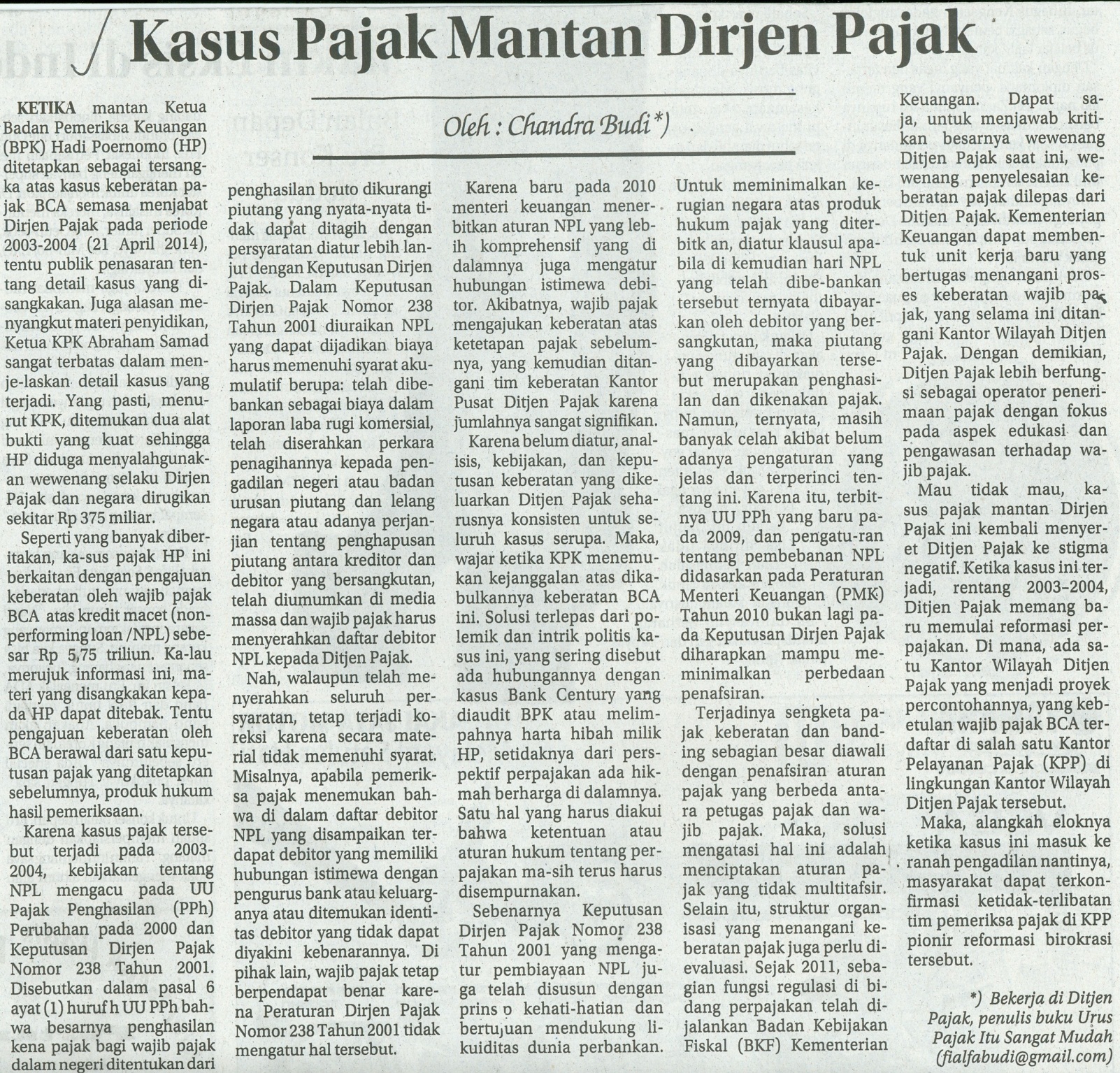 Harian    	:Radar SultengKasubaudHari, tanggal:Kamis, 24 April 2014KasubaudKeterangan:Halaman 19, Kolom 07-11KasubaudEntitas:BPKKasubaud